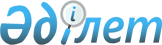 Жамбыл ауданында үгіттік баспа материалдарын орналастыру үшін орындарды белгілеу және кандидаттарға сайлаушылармен кездесуі үшін үй-жайлар беру туралыАлматы облысы Жамбыл ауданы әкімдігінің 2015 жылғы 18 наурыздағы № 256 қаулысы. Алматы облысы Әділет департаментінде 2015 жылы 08 сәуірде № 3127 болып тіркелді      "Қазақстан Республикасындағы сайлау туралы" 1995 жылғы 28 қыркүйектегі Қазақстан Республикасының Конституциялық Заңының 28-бабының 4 және 6-тармақтарына, "Қазақстан Республикасындағы жергілікті мемлекеттік басқару және өзін-өзі басқару туралы" 2001 жылғы 23 қаңтардағы Қазақстан Республикасының Заңының 31-бабының 2-тармағына сәйкес, аудан әкімдігі ҚАУЛЫ ЕТЕДІ:

      1. Жамбыл аудандық сайлау комиссиясымен (келісім бойынша) бірлесіп кандидаттар үшін үгіттік баспа материалдарын орналастыру орындары осы қаулының 1-қосымшасына сәйкес белгіленсін.

      2.  Кандидаттардың сайлаушылармен кездесуі үшін шарттық негізде үй-жайлар осы қаулының 2-қосымшасына сәйкес берілсін.

      3. "Жамбыл ауданының ішкі саясат бөлімі" мемлекеттік мекемесінің басшысы Алтынбекова Светлана Амантайқызына осы қаулы әділет органдарында мемлекеттік тіркелгеннен кейін ресми және мерзімді баспа басылымдарында, сондай-ақ Қазақстан Республикасының Үкіметі айқындаған интернет-ресурста және аудан әкімдігінің интернет-ресурсында жариялау жүктелсін.

      4. Осы қаулының орындалуын бақылау аудан әкімінің орынбасары Чажабаев Жұмабек Тоқаұлына жүктелсін.

      5.  Осы қаулы әділет органдарында мемлекеттік тіркелген күннен бастап күшіне енеді және алғашқы ресми жарияланған күнінен кейін күнтізбелік он күн өткен соң қолданысқа енгізіледі.

 Жамбыл ауданында үгіттік баспа материалдарын орналастыру үшін орындар      1. Айдарлы ауылдық округі бойынша:

      1) Айдарлы ауылы, Абай көшесі, № 17, мәдениет үйі ғимаратының жанындағы стенд.

      2. Аққайнар ауылдық округі бойынша:

      1) Аққайнар ауылы, Үмбетов көшесі, № 18, мәдениет үйі ғимаратының жанындағы стенд.

      3. Ақсеңгір ауылдық округі бойынша:

      1) Ақсеңгір ауылы, Жамбыл көшесі, № 11, мәдениет үйі ғимаратының жанындағы стенд.

      4. Ақтерек ауылдық округі бойынша:

      1) Ақтерек ауылы, Рыскелді көшесі, № 11, ауылдық дәрігерлік амбулаториясы ғимаратының жанындағы стенд.

      5. Беріктас селолық округі бойынша:

      1) Беріктас ауылы, Қ. Қармысов көшесі, № 4, мәдениет үйі ғимаратының жанындағы стенд.

      6. Бозой ауылдық округі бойынша:

      1) Бозой ауылы, Ұзақ батыр көшесі, № 7, фельдшерлік акушерлік пункт ғимаратының жанындағы стенд.

      7. Дегерес ауылдық округі бойынша:

      1) Дегерес ауылы, Наурызбай батыр көшесі, № 11а, ауылдық дәрігерлік амбулаториясы ғимаратының жанындағы стенд;

      8.Жамбыл ауылдық округі бойынша:

      1) Жамбыл ауылы, Жамбыл көшесі, № 83в, мәдениет үйі ғимаратының жанындағы стенд.

      9. Қарақыстақ ауылдық округі бойынша:

      1) Қарақыстақ ауылы, Бердіғұлов көшесі, № 26а, мәдениет үйі ғимаратының жанындағы стенд.

      10. Қарасу ауылдық округі бойынша:

      1) Сарыбай би ауылы, Жамбыл көшесі, № 53, мәдениет үйі ғимаратының жанындағы стенд.

      11. Қарғалы ауылдық округі бойынша: 

      1) Қарғалы ауылы, Әсет Бейсеуов көшесі, №1, аудандық аурухана ғимаратының жанындағы стенд;

      12. Мәтібұлақ ауылдық округі бойынша:

      1) Мәтібұлақ ауылы, Қонаев көшесі, нөмірсіз, ауылдық дәрігерлік амбулаториясы ғимаратының жанындағы стенд;

      2) Таңбалытас ауылы, Мұсабаев көшесі, нөмірсіз, ауылдық дәрігерлік амбулаториясы ғимаратының жанындағы стенд.

      13. Мыңбаев ауылдық округі бойынша:

      1) Мыңбаев ауылы, Абай көшесі, нөмірсіз, ауылдық емхана ғимаратының жанындағы стенд; 

      14. Самсы селолық округі бойынша:

      1) Самсы ауылы, Сәрсенбеков көшесі, № 2, фельдшерлік акушерлік пункт ғимаратының жанындағы стенд;

      2) Тарғап ауылы, А. Сұрапбергенов көшесі, № 27а, фельдшерлік акушерлік пункт ғимаратының жанындағы стенд.

      15. Сарытауқұм ауылдық округі бойынша:

      1) Ащысу ауылы, Бокин көшесі, № 36, фельдшерлік акушерлік пункт ғимаратының жанындағы стенд.

      16. Талап ауылдық округі бойынша: 

      1) Сұраншы батыр ауылы, Жамбыл көшесі, №20, фельдшерлік акушерлік пункт ғимаратының жанындағы стенд;

      2) Қастек ауылы, Қараш батыр көшесі, нөмірсіз, фельдшерлік акушерлік пункт ғимаратының жанындағы стенд.

      17. Таран ауылдық округі бойынша:

      1) Б. Қыдырбекұлы ауылы, Тұраш көшесі, № 50, мәдениет үйі ғимаратының жанындағы стенд;

      18. Теміржол ауылдық округі бойынша:

      1) Қазыбек бек бекеті, Шолпанқұлов көшесі, № 7, мәдениет үйі ғимаратының жанындағы стенд.

      19.Ұзынағаш ауылдық округі бойынша:

      1) Ұзынағаш ауылы, Сүйінбай көшесі, № 1, медициналық колледжі ғимаратының жанындағы стенд;

      2) Ұзынағаш ауылы, Сарыбай би көшесі, № 71, Жамбыл атындағы №6 кәсіптік колледжі ғимаратының жанындағы стенд;

      3) Ұзынағаш ауылы, Абай көшесі, № 53, мәдениет үйі ғимаратының жанындағы стенд.

      20. Үлгілі ауылдық округі бойынша:

      1) Үлгілі ауылы, Тұрлашов көшесі, №31, фельдшерлік акушерлік пункт ғимаратының жанындағы стенд; 

      21. Үлкен ауылдық округі бойынша:

      1) Үлкен ауылы, 5-ші ықшам аудан, № 9 үй, ауылдық дәрігерлік амбулаториясы ғимаратының жанындағы стенд; 

      22. Үңгіртас ауылдық округі бойынша:

      1) Үңгіртас ауылы, Тәуелсіздік көшесі, № 3, ауылдық дәрігерлік амбулаториясы ғимаратының жанындағы стенд;

      2) Сарыбастау ауылы, Көшек батыр көшесі, № 6, "Құлыншақ" бөбек жай- бала бақшасы ғимаратының жанындағы стенд; 

      23. Шиен ауылдық округі бойынша:

      1) Шиен ауылы, Иманбаев көшесі, № 11а, "Қарлығаш" бала бақшасы ғимаратының жанындағы стенд.

      24. Шолаққарғалы ауылдық округі бойынша:

      1) Үмбетәлі ауылы, Әліпбаев көшесі, № 44, ауылдық дәрігерлік амбулаториясы ғимаратының жанындағы стенд;

      2) Қасымбек ауылы, Жібек жолы көшесі, № 128, ауылдық дәрігерлік амбулаториясы ғимаратының жанындағы стенд;

 Жамбыл ауданында сайлаушылармен кездесуі үшін шарт негізінде кандидаттарға берілетін үй-жайлар      1. Айдарлы ауылдық округі бойынша:

      1) Айдарлы ауылы, Абай көшесі, № 17, мәдениет үйінің акті залы.

      2. Аққайнар ауылдық округі бойынша:

      1) Аққайнар ауылы, Үмбетов көшесі, № 18, мәдениет үйінің акті залы.

      3. Ақсеңгір ауылдық округі бойынша:

      1) Ақсеңгір ауылы, Жамбыл көшесі, № 11, мәдениет үйінің акті залы.

      4. Ақтерек ауылдық округі бойынша:

      1) Ақтерек ауылы, Рыскелді көшесі, № 11, ауылдық дәрігерлік амбулаториясы.

      5. Беріктас ауылдық округі бойынша:

      1) Беріктас ауылы, Қ. Қармысов көшесі, № 4, мәдениет үйінің акті залы.

      6. Бозой ауылдық округі бойынша:

      1) Бозой ауылы, Ұзақ батыр көшесі, № 7, фельдшерлік акушерлік пункт.

      7. Дегерес ауылдық округі бойынша:

      1) Дегерес ауылы, Наурызбай батыр көшесі, №11а, ауылдық дәрігерлік амбулаториясы.

      8. Жамбыл ауылдық округі бойынша:

      1) Жамбыл ауылы, Жамбыл көшесі, № 83в, мәдениет үйінің акті залы.

      9. Қарақыстақ ауылдық округі бойынша:

      1) Қарақыстақ ауылы, Бердіғұлов көшесі, № 26а, мәдениет үйінің акті залы.

      10. Қарасу ауылдық округі бойынша:

      1) Сарыбай би ауылы, Жамбыл көшесі, № 53, мәдениет үйінің акті залы.

      11. Қарғалы ауылдық округі бойынша:

      1) Қарғалы ауылы, Әсет Бейсеуов көшесі, №1, аудандық аурухананың акті залы.

      12. Мәтібұлақ ауылдық округі бойынша:

      1) Мәтібұлақ ауылы, Қонаев көшесі, нөмірсіз, ауылдық дәрігерлік амбулаториясы;

      2) Таңбалытас ауылы, Мұсабаев көшесі, нөмірсіз, ауылдық дәрігерлік амбулаториясы.

      13. Мыңбаев ауылдық округі бойынша:

      1) Мыңбаев ауылы, Абай көшесі, нөмірсіз, ауылдық емхананың акті залы.

      14. Самсы селолық округі бойынша:

      1) Самсы ауылы, Сәрсенбеков көшесі, №2, фельдшерлік акушерлік пункт;

      2) Тарғап ауылы, А.Сұрапбергенов көшесі, № 27а, фельдшерлік акушерлік пункт.

      15. Сарытауқұм ауылдық округі бойынша:

      1) Ащысу ауылы, Бокин көшесі, № 36, фельдшерлік акушерлік пункт.

      16. Талап ауылдық округі бойынша: 

      1) Сұраншы батыр ауылы, Жамбыл көшесі, №20, фельдшерлік акушерлік пункт; 

      2) Қастек ауылы, Қараш батыр көшесі, нөмірсіз, фельдшерлік акушерлік пункт.

      17.Таран ауылдық округі бойынша:

      1) Б. Қыдырбекұлы ауылы, Тұраш көшесі, № 50, мәдениет үйінің акті залы.

      18. Теміржол ауылдық округі бойынша:

      1) Қазыбек бек бекеті, Шолпанқұлов көшесі, № 7, мәдениет үйінің акті залы.

      19.Ұзынағаш ауылдық округі бойынша:

      1) Ұзынағаш ауылы, Сүйінбай көшесі, № 1, медициналық колледжінің акті залы;

      2) Ұзынағаш ауылы, Сарыбай би көшесі, № 71, Жамбыл атындағы № 6 кәсіптік колледжінің акті залы;

      3) Ұзынағаш ауылы, Абай көшесі, № 53, мәдениет үйінің акті залы. 

      20. Үлгілі ауылдық округі бойынша:

      1) Үлгілі ауылы, Тұрлашов көшесі, №31, фельдшерлік акушерлік пункт. 

      21. Үлкен ауылдық округі бойынша:

      1) Үлкен ауылы, 5-ші ықшам аудан, №9 үй, ауылдық дәрігерлік амбулаториясы.

      22. Үңгіртас ауылдық округі бойынша: 

      1) Үңгіртас ауылы, Тәуелсіздік көшесі, № 3, ауылдық дәрігерлік амбулаториясы.

      2) Сарыбастау ауылы, Көшек батыр көшесі, № 6, "Құлыншақ" бөбек жай- бала бақшасының акті залы. 

      23. Шиен ауылдық округі бойынша:

      1) Шиен ауылы, Иманбаев көшесі, № 11а "Қарлығаш" бала бақшасының акті залы.

      24. Шолаққарғалы ауылдық округі бойынша:

      1) Үмбетәлі ауылы, Әліпбаев көшесі, № 44, ауылдық дәрігерлік амбулаториясы;

      2) Қасымбек ауылы, Жібек жолы көшесі, № 128, ауылдық дәрігерлік амбулаториясы.


					© 2012. Қазақстан Республикасы Әділет министрлігінің «Қазақстан Республикасының Заңнама және құқықтық ақпарат институты» ШЖҚ РМК
				
      Аудан әкімі

Ж. Далабаев
Жамбыл ауданы әкімдігінің 2015 жылғы 18 наурыздағы "Жамбыл ауданында үгіттік баспа материалдарын орналастыру үшін орындарды белгілеу және кандидаттарға сайлаушылармен кездесуі үшін үй-жайлар беру туралы" 256 қаулысына 1-қосымшаЖамбыл ауданы әкімдігінің 2015 жылғы 18 наурыздағы "Жамбыл ауданында үгіттік баспа материалдарын орналастыру үшін орындарды белгілеу және кандидаттарға сайлаушылармен кездесуі үшін үй-жайлар беру туралы" 256 қаулысына 2-қосымша